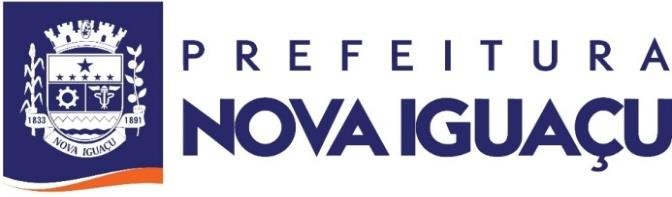 ESTADO DO RIO DE JANEIROPREFEITURA DA CIDADE DE NOVA IGUAÇU SECRETARIA MUNICIPAL DE INFRAESTRUTURA - SEMIF SUBSECRETARIA DE HABITAÇÃO SOCIAL - SSHSCONTEMPLADOS RESERVA DO EMPREENDIMENTO VALVERDE 1Nome ProponenteALESSANDRA AMORIM MEDEIROSANA CLAUDIA DA SILVA CARDOSOANTONIA ROSELI TELES PAULA TEIXEIRACAMILA FERREIRA DE SOUSACINTIA GRACIELLE DOS SANTOS TEIXEIRACLEITON DE ANDRADE DE ASSISCRISTIANE DA SILVA DE LIMADANIELE DO CARMO LIMADEOCLECIANO BARBOSA MOURAEDINALDA DOS SANTOSFABIANA ROCHA TOLEDOFABIANE CIRLEIDE DA SILVAISABEL NEVES LEANDROJESSICA APARECIDA SOARES DOS SANTOSLEILANA DA SILVA ALVAROLUCI HELENA ROSA DE CASTRO CORREIALUCIANA CRISTINA DOS SANTOS FERREIRAMARCELIA CLAUDINA DE FREITASMARCIA CRISTINA FIGUEIREDO DOS SANTOSMARIA LUCIENE FERREIRAMILTON JORGE DA SILVASHIRLEY DO NASCIMENTO SILVA PIRESSIMONE JACIARA SANTOS DE FRANÇASIMONE MARIA DA SILVASUELLEN ALVES NICACIO DA SILVATHAISA CARMEM DE ARRUDA